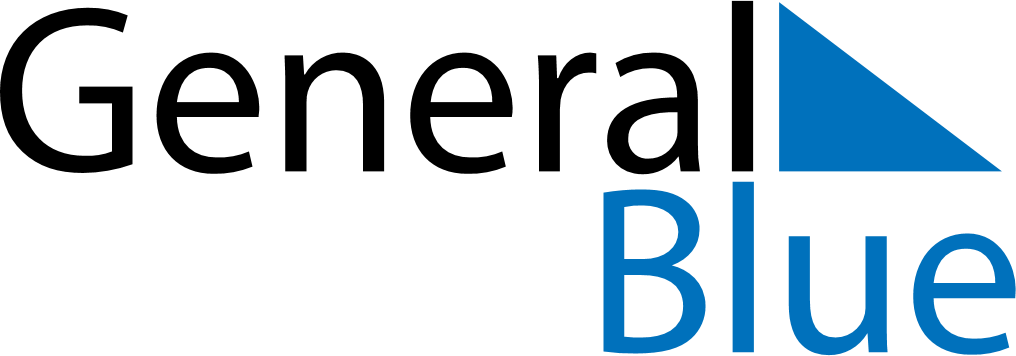 February 2019February 2019February 2019February 2019February 2019February 2019ChinaChinaChinaChinaChinaChinaSundayMondayTuesdayWednesdayThursdayFridaySaturday123456789Spring FestivalSpring FestivalSpring Festival10111213141516171819202122232425262728NOTES